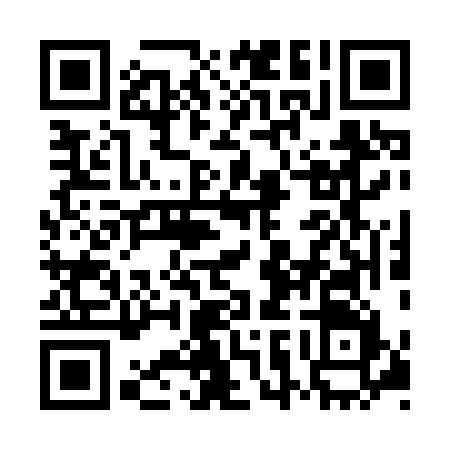 Prayer times for Bregansko Selo, SloveniaMon 1 Apr 2024 - Tue 30 Apr 2024High Latitude Method: Angle Based RulePrayer Calculation Method: Muslim World LeagueAsar Calculation Method: HanafiPrayer times provided by https://www.salahtimes.comDateDayFajrSunriseDhuhrAsrMaghribIsha1Mon4:536:371:015:307:269:042Tue4:516:351:015:317:279:053Wed4:496:331:005:327:299:074Thu4:466:311:005:337:309:095Fri4:446:291:005:347:319:106Sat4:426:271:005:357:339:127Sun4:406:2512:595:367:349:148Mon4:376:2412:595:367:359:159Tue4:356:2212:595:377:379:1710Wed4:336:2012:595:387:389:1911Thu4:306:1812:585:397:399:2012Fri4:286:1612:585:407:419:2213Sat4:266:1412:585:417:429:2414Sun4:236:1312:585:427:439:2615Mon4:216:1112:575:437:459:2816Tue4:196:0912:575:437:469:2917Wed4:166:0712:575:447:479:3118Thu4:146:0512:575:457:489:3319Fri4:126:0412:565:467:509:3520Sat4:096:0212:565:477:519:3721Sun4:076:0012:565:487:529:3922Mon4:055:5912:565:487:549:4123Tue4:025:5712:565:497:559:4224Wed4:005:5512:555:507:569:4425Thu3:585:5412:555:517:589:4626Fri3:555:5212:555:527:599:4827Sat3:535:5012:555:528:009:5028Sun3:515:4912:555:538:019:5229Mon3:485:4712:555:548:039:5430Tue3:465:4612:555:558:049:56